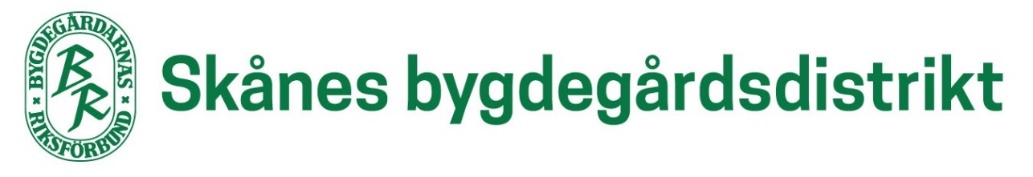 Till:Bygdegårdsföreningar Valda distriktsombudValberedning och revisorerSuppleanterMedlemsorganisationerKALLELSE DISTRIKTSSTÄMMA 2021Var:  	Digital, via Zoom. (stämman är kostnadsfri, dock bindande anmälan)Datum och tid: 	Söndagen den 11 april 2021, klockan 09.30Gäster:	Förbundsordförande BR, Per Lodenius	Vik. Konsulent Visning & Spridning, Film i Skåne, Lena Ek	
PROGRAM(Bensträckare vid behov)09.30 Inledning och presentation av gäster10:00 Per Lodenius, ”Kultur och demokrati”10.30 Lena Ek, ”Film”11.00 Påbörjande av årsmöte12.00 Lunch
12.45 Årsmötesförhandlingar
”Inspirerande aktiviteter” (förslag på ”Goda exempel”)Nominering av ”Årets bygdegård”Presentation av nya medlemmar14.45 senast avslut.
Anmälan görs via "Simple sign up”: https://www.simplesignup.se/event/176607 (länken finns också tillgänglig på distriktets hemsida liksom alla årsmöteshandlingar).Zoomlänk:https://us02web.zoom.us/j/83351274020?pwd=aHdTNnZzZ0k2UGNnaTJmcHNHVHlDUT09Mötes-id: 833 5127 4020Lösenord: 678299Inloggning kan göras från klockan 09.10.
Denna kallelse skickas till ordförande i Skånes bygdegårdsföreningar. Respektive ordförande svarar för att valda ombud blir kallade. Glöm ej att kalla intresserade föreningsmedlemmar, då kallelse i dagspressen inte förekommer.Årsrapportering. Under vintern har en uppdatering gjorts för att förbättra frågorna, på grund av det har rapporteringsverktyget hållits stängt. Vecka 10 kommer årsrapporteringen öppna. På grund av förseningen förlängs deadline för att årsrapportera till den 15 april. Ta kontakt med ditt bygdegårdsdistrikt för att anmäla era två ombud till distriktsstämman eftersom de eventuellt inte kommer hinna få den uppgiften från er årsrapportering! Årsrapportering och föreningsuppgifter – Bygdegårdarnas riksförbund (bygdegardarna.se)För att kunna söka det riktade krisstödet 2021 krävs det att föreningen har årsrapporterat i alla delar.Väl mött!Karin OlssonDistriktsordförandeVid eventuella frågor går det bra att maila till skane@bygdegardarna.se